Drogie Biedroneczki i RodziceOto ostatnie propozycje zajęć przed świętami wielkanocnymi:Propozycja zadania nr 1: Słuchanie wiersza H. Łochockiej„Lany Poniedziałek” – Hanna ŁochockaŚmigus-dyngus, dyngus-śmigus,nie kryjże się, nie wymiguj,bo dziś każdy, stary, młody,nie uniknie wiadra wody!Prysznic, prysznic koło studni,już od rana pompa dudni.Kto choć z okna nos wysunie,wnet na niego strumień lunie!Po wysłuchaniu osoba dorosła zadaje pytania dotyczące treści utworu:Jaki to zwyczaj związany jest z wielkanocnym poniedziałkiem?Czy należy się obrażać, jak ktoś zostanie oblany wodą w lany poniedziałek?Co można wykorzystać  (jakie przedmioty) do oblewania się wodą ?Propozycja zadania nr 2: „Małe - duże jajo kurze” – zabawa ruchowa, naśladowcza. Dziecko naśladuje osobę dorosłą i dostosowując się do jego tempa recytacjiMałe - duże                           Ręce blisko siebie -małe, ręce rozłożone – duże.jajo kurze,                            Dziecko rysuje w powietrzu obiema rękami jajko, a następnie z rąk                                                  robi skrzydełka i porusza nimi jajo kurze,jajo kurze.Duże - małe,                             doskonałe,                                Dziecko klepie  się rękami po brzuszkudoskonałe,mniam                                       Klaszcze w dłonie.Uwaga KONKURS  -> WIELKANOCNA PISANKAProsimy o wykonanie dowolną techniką i w dowolnej formie wielkanocnej pisanki przez dziecko. Zdjęcie pracy prosimy o wysłanie na adres e-mail: pp37biedronki@o2.plPrzewidziane drobne nagrody za udział, po powrocie do przedszkola   A tu przykład „Biedronkowej pisanki” wykonanej przez Panią Patrycję 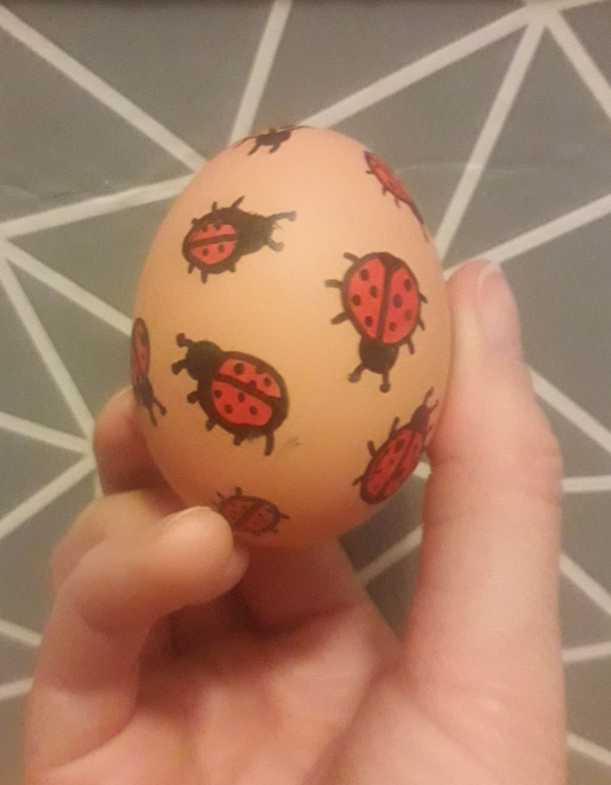 Wesołych i zdrowych Świąt Wielkanocnych życzą Pani Patrycja i Pani Małgosia.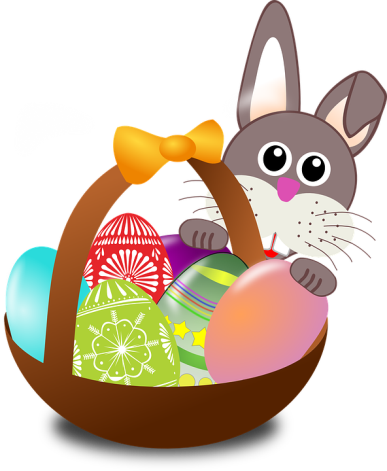 